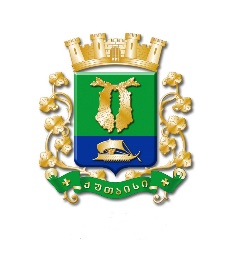 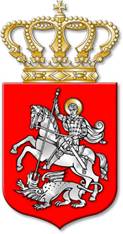 ს  ა  ქ  ა  რ  თ  ვ  ე  ლ  ოქალაქ  ქუთაისის  მუნიციპალიტეტის  საკრებულოგ  ა  ნ  კ  ა  რ  გ  უ  ლ  ე  ბ  ა     284ქალაქი  ქუთაისი		17		ივლისი		2020  წელი„ქალაქ ქუთაისის მუნიციპალიტეტის საკრებულოს ფრაქცია „ქართული ოცნების“ დაფუძნების ცნობად მიღების შესახებ“ქალაქ ქუთაისის მუნიციპალიტეტის საკრებულოს 2017 წლის20 ნოემბრის № 14 განკარგულებაში ცვლილების შეტანისთაობაზესაქართველოს ორგანული კანონის „ადგილობრივი თვითმმართველობის კოდექსი“ 30–ე მუხლის მე-3 პუნქტის,  საქართველოს ზოგადი ადმინისტრაციული კოდექსის 63–ე მუხლის, „ქალაქ ქუთაისის მუნიციპალიტეტის საკრებულოს რეგლამენტის დამტკიცების შესახებ“ ქალაქ ქუთაისის მუნიციპალიტეტის საკრებულოს 2014 წლის 14 ივლისის №1 დადგენილების დანართის 35–ე მუხლის მე–8, მე–9 და მე–14 პუნქტების, ქალაქ ქუთაისის მუნიციპალიტეტის საკრებულოს იურიდიულ საკითხთა კომისიის დასკვნის საფუძველზე:მუხლი 1. ცნობად იქნეს მიღებული ქალაქ ქუთაისის მუნიციპალიტეტის საკრებულოს იურიდიულ საკითხთა კომისიის დასკვნა ქალაქ ქუთაისის მუნიციპალიტეტის საკრებულოს ფრაქცია „ქართული ოცნების“ შემადგენლობაში ცვლილების შეტანის შესახებ.(ქალაქ ქუთაისის მუნიციპალიტეტის საკრებულოს იურიდიულ საკითხთა კომისიის დასკვნა წინამდებარე განკარგულების დედანს თან ერთვის)მუხლი 2. ცნობად იქნეს მიღებული, რომ ქალაქ ქუთაისის მუნიციპალიტეტის საკრებულოს ფრაქცია „ქართული ოცნების“ შემადგენლობიდან პირადი განცხადებით გავიდა ქალაქ ქუთაისის მუნიციპალიტეტის საკრებულოს წევრი, ოთარ ლორთქიფანიძე. მუხლი 3. ზემოაღნიშნულიდან გამომდინარე, შეტანილ იქნეს ცვლილება „ქალაქ ქუთაისის მუნიციპალიტეტის საკრებულოს ფრაქცია „ქართული ოცნების“ დაფუძნების ცნობად მიღების შესახებ“ ქალაქ ქუთაისის მუნიციპალიტეტის საკრებულოს 2017 წლის 20 ნოემბრის №14 განკარგულებაში, კერძოდ, განკარგულების პირველი მუხლის მე-3 პუნქტი ჩამოყალიბდეს შემდეგი რედაქციით: „3. ქალაქ ქუთაისის მუნიციპალიტეტის საკრებულოს ფრაქცია „ქართული ოცნება“ შედგება ქალაქ ქუთაისის მუნიციპალიტეტის საკრებულოს შემდეგი წევრებისაგან:ა) ნიჟარაძე მარეხ;ბ) ახალაძე ალექსანდრე;გ) ჭეიშვილი გიორგი;დ) გარდაფხაძე ვლასი;ე) ბოჭორიშვილი კახაბერ;ვ) შენგელია ირაკლი;ზ) არჩაია ელეონორა;თ) კვიცარიძე მერაბ.“.მუხლი 4. განკარგულება შეიძლება გასაჩივრდეს, კანონით დადგენილი წესით, ქუთაისის საქალაქო სასამართლოში (ვ.კუპრაძის ქუჩა №11), მისი გაცნობიდან ერთი თვის ვადაში.მუხლი 5. განკარგულება ძალაში შევიდეს კანონით დადგენილი წესით. 		საკრებულოს  თავმჯდომარის  მოადგილე, 		საკრებულოს თავმჯდომარის მოვალეობის 				შემსრულებელი				ირაკლი  შენგელია